Форма № Н-2.03Харківський національний університет імені В.Н. КаразінаННІ «Фізико-технічний факультет»Кафедра прикладної фізики та фізики плазми           “ЗАТВЕРДЖУЮ”Завідувач кафедри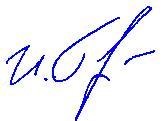 Гаркуша І.Є.“______”____________20____ р.ПЛАН РОБОТИ КАФЕДРИКафедри прикладної фізики та фізики плазмина 2023/ 2024 навчальний рікОбговорено і ухвалено на засіданні кафедри,  протокол  №1 від “11”вересня 2023 р.Методична роботаЗавдання на навчальний рік:удосконалювати форми контролю самостійної роботи студентів та поновлювати завдання для контрольних робітрозробити алгоритм створення комплексу оф-лайн лабораторних робіт, що відповідають сучасним вимогам до доступності навчання в умовах воєнного стану згідно з програмами навчальних дисциплін;створити нові віртуальні лабораторні роботи згідно з програмами навчальних дисциплін;розробити та запропонувати до вільного вибору студентів університету перелік дисциплін, які мають найвищий рівень науково-методичного забезпечення, відповідають сучасним вимогам, тенденціям та викликам ринку праці та спрямованості на розширення кола компетентностей випускника університету;корегувати та поновлювати методичне забезпечення навчальних дисциплін;розробляти та вдосконалювати методи проведення дистанційного та он-лайн навчання;Наукова робота, інноваційна діяльність та підготовка докторів філософії (кандидатів наук), докторів наукЗавдання на навчальний рік:-	продовжити науково-методичні роботи в межах реалізації міжнародних проектів;-	продовжити науково-методичні роботи в межах реалізації теми 2-13-21 керівник В. П. Олефір;-	продовжити науково-методичні роботи в межах реалізації теми 13-13-30 керівник І. Б. Денисенко;-	продовжити науково-методичні роботи в межах реалізації теми 7-13-20 керівник І. О Гірка;-	підготувати пропозиції, щодо наступних конкурсів наукових робіт.Організаційна, навчально-виховна робота, розвиток матеріальної базиЗавдання на навчальний рік:– 	провести удосконалення системи контролю якості освіти на кафедральному рівні відповідно;– 	організувати систематичний контроль кураторів академічних груп за станом академічної успішності, досягненнями студентів та соціально-психологічним станом студентів;– 	удосконалити сторінку кафедри на сайті ННІ «ФТФ». – 	систематично проводити роботу з залучення потенційних абітурієнтів Сприяння працевлаштуванню випускників і студентівЗавдання на навчальний рік:– проводити зустрічі студентів та викладачів кафедри з представниками українських та міжнародних наукових установ;– залучати до читання лекцій, керівництва бакалаврськими, магістерськими дипломними роботами провідних фахівців з ННЦ ХФТІ, ФТІНТ НАНУ, Інституту монокристалів НАНУ та інших наукових установ;– допомога у пошуку вакансій та пропозицій для випускників та студентів;– залучати студентів до участі у наукових заходах (конференціях, семінарах, зустрічах з провідними вченими), які проводяться в наукових установах НАНУ– підписання договорів про співпрацю з роботодавцямиПідвищення професійного рівня науково-педагогічних, наукових, педагогічних працівниківЗміни, доповнення плануПідсумки виконання плану (із зазначенням дати та номеру протоколу засідання кафедри з обговорення виконання плану роботи)Види роботи, заходиПідсумковий результатПідсумковий результатВиконавецьВиконавецьВідмітка про виконанняВідмітка про виконанняУдосконалення форм контролю самостійної роботи студентів та поновлення завдань для контрольних робітУдосконалення форм контролю самостійної роботи студентів та поновлення завдань для контрольних робітКонтрольні роботиКонтрольні роботиВикладачі кафедриВикладачі кафедриАлгоритм створення комплексу оф-лайн лабораторних робіт Створені оф-лайн лабораторні роботиСтворені оф-лайн лабораторні роботиВикладачі кафедриВикладачі кафедриРозширення списку  віртуальних лабораторних робітСтворені віртуальні лабораторні роботиСтворені віртуальні лабораторні роботиВикладачі кафедриВикладачі кафедриПідготовка пропозицій щодо навчально- методичного комплексу для дисциплін вільного вибору студентів університету на наступний навчальний рік Пропозиції з навчальних дисциплінПропозиції з навчальних дисциплінВикладачі кафедриВикладачі кафедриКорегування та поновлення методичного забезпечення навчальних дисциплінНові комплекси НМЗ навчальних дисциплін кафедри на сайті ННІ «ФТФ»Нові комплекси НМЗ навчальних дисциплін кафедри на сайті ННІ «ФТФ»Зав. кафедрою, усі науково- педагогічні працівникиЗав. кафедрою, усі науково- педагогічні працівникиРозробка та вдосконалення методів проведення дистанційного та он-лайн навчанняПокращення якості освітиПокращення якості освітиВикладачі кафедриВикладачі кафедриВиди роботи, заходиПідсумковий результатВиконавецьВідмітка про виконанняПідготовка публікацій в фахових виданнях5-7 статейУсі науково- педагогічні працівникиНауково-методичні роботи в межах реалізації міжнародних проектівУчасть у заходах у межах реалізації міжнародних проектівІ. Є. ГаркушаІ. О ГіркаІ. Б. ДенисенкоЕкспериментальні дослідження в межах роботи аспірантівЗатвердження звітів про роботу аспірантівАспіранти, керівники.Проведення наукових семінарів для апробації результатів дисертаційних дослідженьРекомендація щодо подання роботи до спецрадиДоц. Афанасьєва, аспірантиЗахист дисертаційної роботи аспірантом кафедриЗахищена дисертаціяАспіранти, керівникиВиди роботи, заходиПідсумковий результатВиконавецьВідмітка про виконанняВзаємне відвідування занять з обговоренням на засіданнях кафедрОптимізація та підвищення ефективності навчального процесуУсі науково- педагогічні працівникиПроведення кураторських годин зі студентамиВідмітка про виконання в інд. навч. планахВикладачі кафедриРозробка та інформаційне насичення сайту кафедри та сторінки кафедри у соціальних мережахСторінка кафедри на сайті ННІ «ФТФ» Сторінки кафедри у соціальних мережахЗав.кафедрою, лаборантиРобота з потенційними абітурієнтамиОрганізація турнірів юних фізиків та олімпіад з фізики міського та обласного рівня, профорієнтаційні візити до шкілУсі науково- педагогічні працівникиВиди роботи, заходиПідсумковий результатВиконавецьВідмітка про виконанняПроведення зустрічей студентів та викладачів кафедри з представниками українських та міжнародних наукових установСприяння працевлаштуванню студентівПроф. Гаркуша І.Є.,Доц. АфанасьєваЗалучення до читання лекцій, керівництва бакалаврськими, магістерськими дипломними роботами провідних фахівців з ННЦ ХФТІ, ФТІНТ НАНУ, Інституту монокристалів НАНУ та інших наукових установВідмітки в інд. планах.Проф. Гаркуша І.Є.Допомога у пошуку вакансій та пропозицій для випускників та студентівСприяння працевлаштуванню студентівВикладачі кафедриЗалучення студентів до участі у наукових заходах (конференціях, семінарах, зустрічах з провідними вченими), які проводяться в наукових установах НАНУСертифікатиВикладачі кафедриЗатвердження та подовження договорів про співпрацю с науковими установами НАНУДоговір про співпрацюПроф. Гаркуша І.Є.Форма підвищення професійного рівняУчасники     (прізвище, ініціали)Термін виконанняВідмітка про виконанняПідвищення кваліфікації Бізюков О.А.Осінь, 2023Підвищення кваліфікації Гапон О.В.Осінь, 2023Підвищення кваліфікації Денисенко І.Б.Весна, 2024Підвищення кваліфікації Афанасьєва І.ОВесна, 2024ДатаРозділНазва змін та доповненьТермін виконання